ME 576 Laboratory Assignment 			Session 7Generate PLC programs and the truth table to verify the results. Store the programs in a USB 2.0 flash drive and simulate them on the NUM PLC.1)					E0				    E1	        E3          A0						E22)	Write a short program to perform the following operation according to two inputs I0 and I1.operation: 79  85   (Send output to AN2)I0 (E1)		0 	0	1	1I1 (E2)		0	1	0	1		and	or	nand	xor        3)			           E0        E1		           E2		      A8			           E3            E4					      A9			           E54)	Operation: Motor control problem Motor = (Motor + start) AND stop AND clamp1 AND clamp2	Use the following variables:		Motor: A0		Start: E1		Stop: E2		Clamp1: E3		Clamp2: E4Procedures for PLC simulations on NUM machine:1 -  Open the ME576 project template	Start Flexium Tools software in NUM machine. Under “Getting started”, click on “Open a project from disk”. Select “ME576PLC.project”. The variables in the template have been pre-mapped to the correct addresses of the PLC numpad.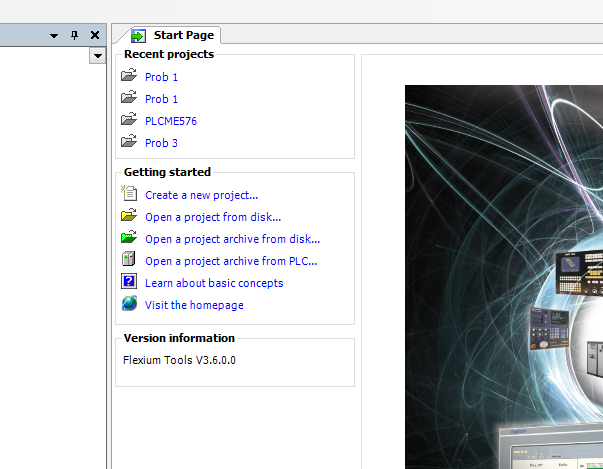 	Click on Finish to accept all default NUM project configurations.2 – Start programming in MainPRG (under PLC Logic → Application)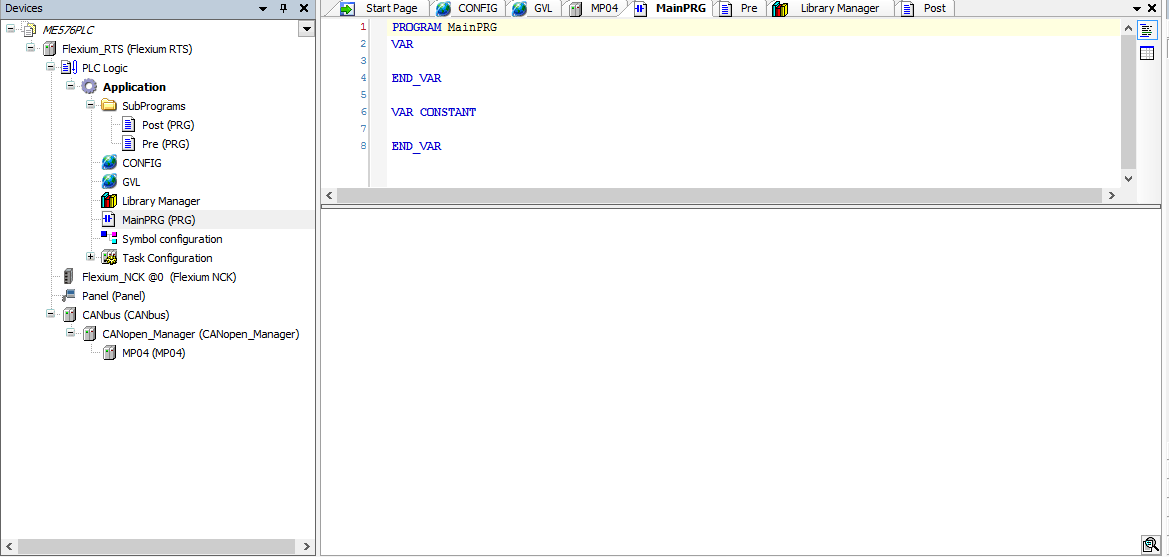 The following operators can be used for PLC programing in this lab:3 – Convert the program from instruction list to ladder diagram to verify your code.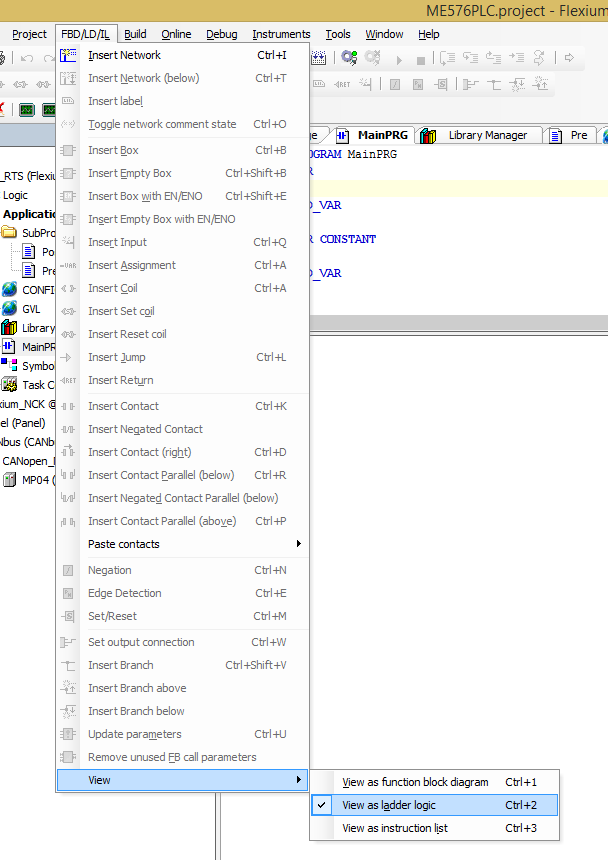 4 – Simulate PLC program using NUM numpad buttons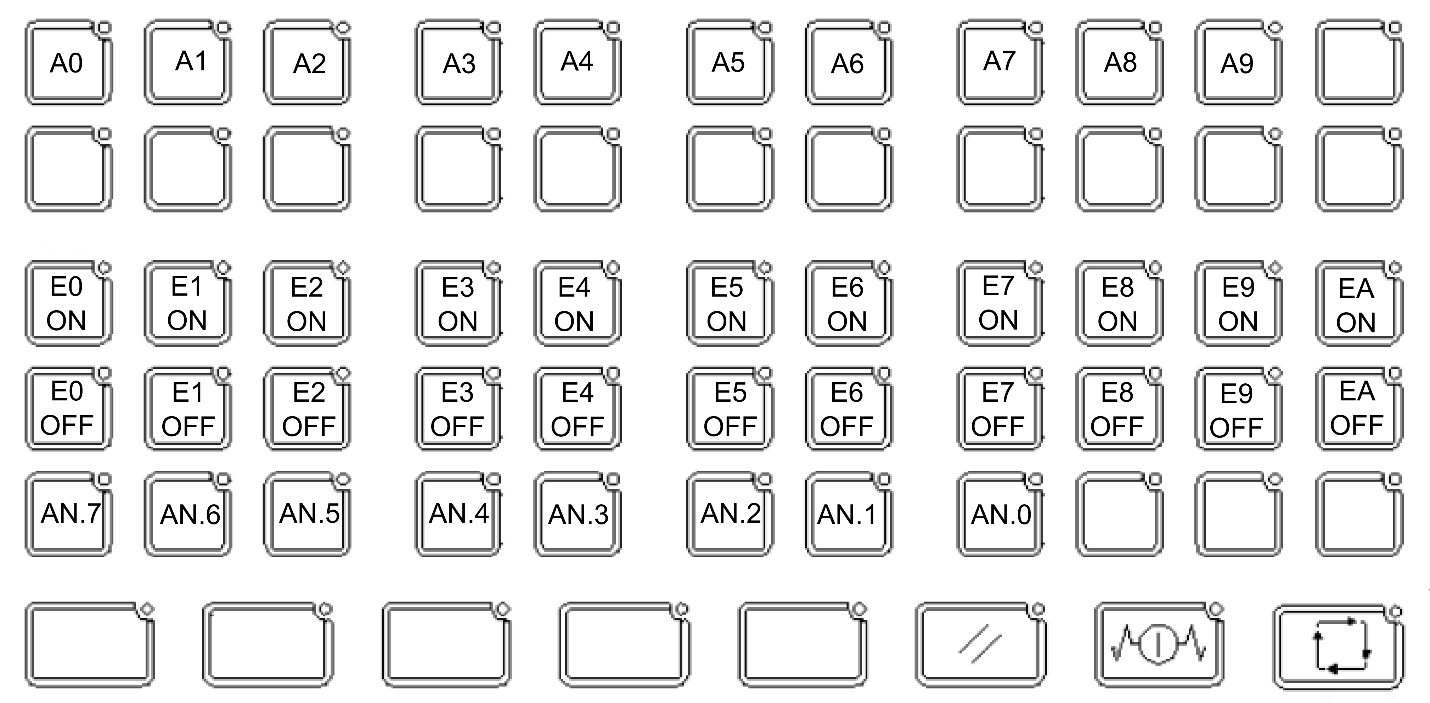 Operator Modifiers Meaning   Example LDNLoads the (negated) value of the operand into the accumulator.LD iVar STNStores the (negated) content of the accumulator into the operand variable. ST iErg SSets the operand (type BOOL) to TRUE when the content of the accumulator is TRUE. S bVar1 RSets the operand (type BOOL) to FALSE when the content of the accumulator is TRUE .R bVar1 ANDN,(Bitwise AND of the accumulator and the (negated) operand AND bVar2 ORN,(Bitwise OR of the accumulator and the (negated) operand OR xVar XORN,(Bitwise exclusive OR of the accumulator and the (negated) operand XOR N,(bVar1,bVar2) NOTBitwise negation of the accumulator's content ADD(Addition of accumulator and operand, result is copied to the accumulator .ADD (iVar1,iVar2) SUB(Subtraction of accumulator and operand, result is copied to the accumulator.SUB iVar2 MUL(Multiplication of accumulator and operand, result is copied to the accumulator.MUL iVar2 DIV(Division of accumulator and operand, result is copied to the accumulator.DIV 44 GT(Check if accumulator is greater than or equal to the operand, result (BOOL) is copied into the accumulator; >= GT 23 GE(Check if accumulator is greater than or equal to the operand, result (BOOL) is copied into the accumulator; >= GE iVar2 EQ(Check if accumulator is equal to the operand, result (BOOL) is copied into the accumulator; = EQ iVar2 NE(Check if accumulator is not equal to the operand, result (BOOL) is copied into the accumulator; <> NE iVar1 LE(Check if accumulator is less than or equal to the operand, result (BOOL) is copied into the accumulator; <= LE 5 LT(Check if accumulator is less than operand, result (BOOL) is copied into the accumulator; < LT cVar1 JMPCNUnconditional (conditional) jump to the label JMPN next CALCN(Conditional) call of a PROGRAM or FUNCTION_BLOCK (if accumulator is TRUE) CAL prog1 RETEarly return of the POU and jump back to the calling POU RET RETCConditional - if accumulator is TRUE, )early return of the POU and jump back to the calling POU RETC RETCNConditional - if accumulator is FALSE )early return of the POU and jump back to the calling POU RETCN )Evaluate deferred operation 